 Community Emergency Plan  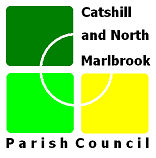 Plan last updated on: 20/02/2018  	If you are in immediate danger call 999   Plan distribution list   Plan amendment list   Map of Area Covered by Plan 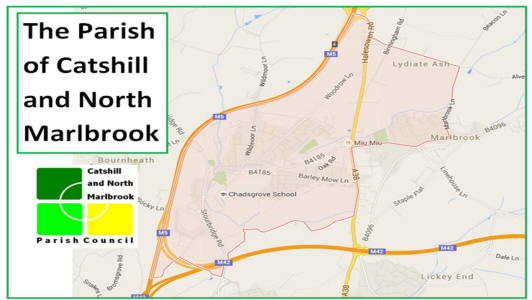  IntroductionAll major emergencies are dealt with by the Emergency Services, Local Authorities, Utilities and Voluntary Agencies in a combined response. In extreme conditions such as heavy snow, storm and flooding, there is a possibility that the emergency services may not be able to reach the scene immediately. In such circumstances, the initial response may rely entirely on local people. A Community Emergency Plan can help a community prepare for an emergency and minimise its impact should they be affected. Types of Potential Emergency Risks which might impact on the ParishMajor transport accident (road, rail, air)Pollution/chemical release from transport accidentTotal or partial loss of main services (Electricity, Gas, Water)Explosion / Major Fire / Gas leakFloodingBuilding collapseVery severe weather/storm damage, Very heavy snowfall / cut off to an unusual degree.Local skills and resources assessment   Key locations identified with emergency services for use as places of safety Emergency contact list   Contacting the Emergency GroupIn the event of an emergency, the first member who becomes aware of the emergency will  contact as many other members as they are able.List of community organisations that may be helpful in identifying vulnerable people or communities in an emergency Activation triggers The Plan can be activated by any member of the Emergency Group based on that person’s assessment of the situation. It is easier to stop the plan activation should events come under control sooner than expected than to not respond at all. Sometimes full plan activation will not be required, but the plan should also be seen as a resource to solve smaller issues within the community. Do not hesitate to activate the plan after consultation with the emergency services. If details of an incident are received from a source other than the emergency services or local authority then those receiving the notification must contact the emergency services to ensure they are aware of the incident. This requires making a 999 call and asking for the appropriate service. First steps in an emergency Community Emergency Group first meeting agenda Actions agreed with emergency responders in the event of an evacuation [Use this space to record details of the actions you can take to help your local authority if an evacuation is necessary in your community.]  Alternative arrangements for staying in contact if usual communications have been disrupted  Name Role Phone number/email address Issued on All members of Emergency Contact GroupSee belowParish web siteDate of amendment Date for next revision Details of changes made Changed by Skill/Resource Who? Contact details Location When might be unavailable? 4x4 VehiclesOther vehiclesChainsawFirst AiderSt John AmbulanceWorcestershire England01527 5763000870 010 4950Ambulance Station, Barnsley Hall Drive B61 0EX    Bromsgrove DefibrillatorBaptist ChurchMilton Road, CatshillDefibrillatorCatshill Village HallGolden Cross Lane Lifting hoists and adapted  transport for mobility impaired 01527 871511 Chadsgrove SchoolMeadow RoadCatshillBuilding Location Potential use in an emergency Contact details of key holder Methodist ChurchGolden Cross LaneB610LGHall, kitchen, toiletsRev. Anne Smith01527 570437Village HallGolden Cross LaneB610JZHall, kitchen, toiletsClare Wing Owen Sweeting07762 747992 01527 870895 Baptist Church Milton Road, Catshill, 
B61 0NAHall, kitchen, toiletsChrist Church Stourbridge Road CatshillB61 9LHWelcome Hall Evangelical Church34 Woodrow Lane,Catshill,
B61 0PUSt LukesBraces Lane MarlbrookHall, Kitchen, toiletsContact Details as at January 2018Members of Catshill and North Marlbrook Parish CouncilCatshill Village Hall, Golden Cross Lane, Catshill, BROMSGROVE B61 0JZ(Office manned-hours Monday and Tuesday 9:45am to 11:15am)www.catshillandnorthmarlbrook-pc.gov.uk Contact Details as at January 2018Members of Catshill and North Marlbrook Parish CouncilCatshill Village Hall, Golden Cross Lane, Catshill, BROMSGROVE B61 0JZ(Office manned-hours Monday and Tuesday 9:45am to 11:15am)www.catshillandnorthmarlbrook-pc.gov.uk Contact Details as at January 2018Members of Catshill and North Marlbrook Parish CouncilCatshill Village Hall, Golden Cross Lane, Catshill, BROMSGROVE B61 0JZ(Office manned-hours Monday and Tuesday 9:45am to 11:15am)www.catshillandnorthmarlbrook-pc.gov.uk Clerk: Rebekah Powell, Email: clerk@catshillandnorthmarlbrook-pc.gov.uk, Tel: 01527 873266 / 07813 671899Assistant Clerk: Jim Quinn, Email: assistantclerk@catshillandnorthmarlbrook-pc.gov.uk Tel: 01527 873266Clerk: Rebekah Powell, Email: clerk@catshillandnorthmarlbrook-pc.gov.uk, Tel: 01527 873266 / 07813 671899Assistant Clerk: Jim Quinn, Email: assistantclerk@catshillandnorthmarlbrook-pc.gov.uk Tel: 01527 873266Clerk: Rebekah Powell, Email: clerk@catshillandnorthmarlbrook-pc.gov.uk, Tel: 01527 873266 / 07813 671899Assistant Clerk: Jim Quinn, Email: assistantclerk@catshillandnorthmarlbrook-pc.gov.uk Tel: 01527 873266Clerk: Rebekah Powell, Email: clerk@catshillandnorthmarlbrook-pc.gov.uk, Tel: 01527 873266 / 07813 671899Assistant Clerk: Jim Quinn, Email: assistantclerk@catshillandnorthmarlbrook-pc.gov.uk Tel: 01527 873266Clerk: Rebekah Powell, Email: clerk@catshillandnorthmarlbrook-pc.gov.uk, Tel: 01527 873266 / 07813 671899Assistant Clerk: Jim Quinn, Email: assistantclerk@catshillandnorthmarlbrook-pc.gov.uk Tel: 01527 873266Clerk: Rebekah Powell, Email: clerk@catshillandnorthmarlbrook-pc.gov.uk, Tel: 01527 873266 / 07813 671899Assistant Clerk: Jim Quinn, Email: assistantclerk@catshillandnorthmarlbrook-pc.gov.uk Tel: 01527 873266Clerk: Rebekah Powell, Email: clerk@catshillandnorthmarlbrook-pc.gov.uk, Tel: 01527 873266 / 07813 671899Assistant Clerk: Jim Quinn, Email: assistantclerk@catshillandnorthmarlbrook-pc.gov.uk Tel: 01527 873266Clerk: Rebekah Powell, Email: clerk@catshillandnorthmarlbrook-pc.gov.uk, Tel: 01527 873266 / 07813 671899Assistant Clerk: Jim Quinn, Email: assistantclerk@catshillandnorthmarlbrook-pc.gov.uk Tel: 01527 873266NAME  / wardADDRESSTEL/E-MAILTEL/E-MAILEnv& High Fin & Staff Planning CommsNPDementia FriendsCatshill in BloomBARLEY MEADOWBARLEY MEADOWBARLEY MEADOWBARLEY MEADOWNB: All committees include ChairmanNB: All committees include ChairmanNB: All committees include ChairmanNB: All committees include ChairmanNB: All committees include ChairmanNB: All committees include ChairmanNB: All committees include ChairmanPhil BAKER33 Hazelton RoadMarlbrook B61 0JGTel: 01527 870861 philjbaker@btinternet.com Tel: 01527 870861 philjbaker@btinternet.com Michael BALL24 Milton RoadCatshill B61 0NGTel: 01527 832252Tel: 01527 832252Jill BATE4 Tall Trees CloseCatshill B61 0HQTel: 01527 833342andrew.bate@tesco.net Tel: 01527 833342andrew.bate@tesco.net Martin KNIGHT3 Milton RoadCatshill B61 0NATel: 01527 574567mck.cwutss@yahoo.co.uk Tel: 01527 574567mck.cwutss@yahoo.co.uk Paul MASTERS451b Birmingham RdMarlbrook B61 0HZTel: 01527 579737paulhmasters@btinternet.com Tel: 01527 579737paulhmasters@btinternet.com Malcolm SHEPHEARD3 Poplar CloseCatshill B61 0HHTel: 01527 871315 malcandtricia@outlook.com Tel: 01527 871315 malcandtricia@outlook.com Owen SWEETINGCHAIR OF COUNCIL54a Golden Cross LaneCatshill  B61 0LGTel: 01527 870895Owen.Sweeting@sky.com Tel: 01527 870895Owen.Sweeting@sky.com Neil WARD2 Tall Trees Close, Catshill, Bromsgrove, B61 0HQTel: 07816 591600Neil.ward@bourneville.ac.uk Tel: 07816 591600Neil.ward@bourneville.ac.uk MARLBROOKMARLBROOKMARLBROOKMARLBROOKMARLBROOKMARLBROOKMARLBROOKMARLBROOKMARLBROOKMARLBROOKMARLBROOKTessa GILLESPIE10 Lord Austin DriveGrange Park, MarlbrookB60 1RBTel: 01214 477833ghilliesbeg@btinternet.com Tel: 01214 477833ghilliesbeg@btinternet.com Bernard McELDOWNEYVICE-CHAIR OF COUNCILYew Tree Cottage, 108 Old Birmingham RdLickey End  B60 1DGTel: 07957 576 946bernard.mceldowney273@btinternet.com Tel: 07957 576 946bernard.mceldowney273@btinternet.com WOODROWWOODROWWOODROWWOODROWWOODROWWOODROWWOODROWWOODROWWOODROWWOODROWWOODROWGlenys BLACKMOOR20 Mayfield CloseCatshill B61 0NPTel: 01527 833144Tel: 01527 833144Val HARMAN35a New Road, Bromsgrove, B60 2JNTel: 01527 570 280val.harman123@btinternet.com Tel: 01527 570 280val.harman123@btinternet.com Collette STARK359 Stourbridge Road, Catshill, B61 9LFTel: 07808 739 353Starkcollette@gmail.com Tel: 07808 739 353Starkcollette@gmail.com Organisation Name and role of contact Phone number Bromsgrove Social ServicesFor adults01905 768053 For minors 01905 822666Instructions Tick 1 Call 999 (unless already alerted) 2 Ensure you are in no immediate danger 3 Contact the Community Emergency Group and meet to discuss the situation 4 5  Until help arrives and without endangering yourself or other local people contact the appropriate members of the community listed in the plan and ask them to report to the agreed assembly point if appropriate. 6   When the emergency services or local authority are on scene try to make contact with them and explain who you are and what your role is.Date:  Time:   Location:  Attendees:   1. What is the current situation? Location of the emergency. Is it near:  A school? A vulnerable area? A main access route? Type of emergency:  Is there a threat to life? Has electricity, gas or water been affected? Are there any vulnerable people involved? Elderly Families with children  What resources do we need?  Food? Off-road vehicles? Blankets? Shelter? Establishing contact with the emergency services How can we support the emergency services? What actions can safely be taken? Who is going to take the lead for the agreed actions? Any other issues? Communication Type Name of contact Location 